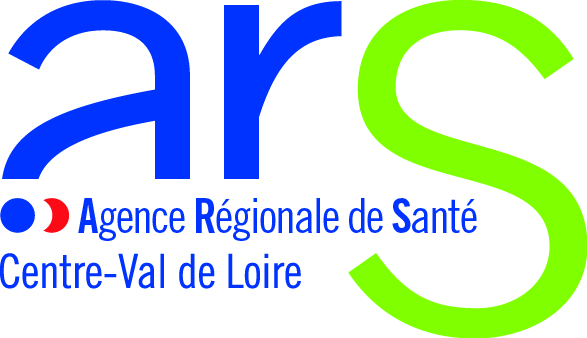 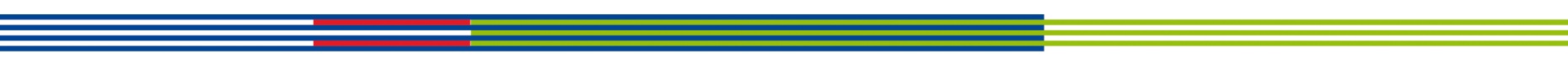 DOSSIER de DEMANDEAUTORISATION DE CREATIOND’UN SITE INTERNET DE COMMERCE ELECTRONIQUEIl est demandé au requérant de remplir le tableau suivant avec, pour chaque item, les éléments de réponse attendus et / ou les références précises où l’information est consultable (Si le document comporte un certain nombre de pages, préciser la page ou le paragraphe. Penser à numéroter les annexes).Ce formulaire, ainsi que les documents justificatifs sont à transmettre par voie postale à l’adresse suivante :ARS Centre-Val de LoireDSPE – Unité Sécurité sanitaire des activités pharmaceutiques et biologiquesCité Coligny – 131 rue du faubourg BannierBP 74409 – 45044 Orléans Cedex 1Le délai d’instruction de la demande est de 2 mois à réception d’un dossier complet. Si le dossier déposé est incomplet, un courrier sera adressé au requérant pour demander les pièces manquantes.Réglementation applicable au commerce électronique de médicamentsTextes généraux relatifs au commerce électronique :Loi n°2004-575 du 21 juin 2014 pour la confiance dans l’économie numériqueTextes spécifiques :Code de la santé publique : articles L.5125-33 à L.5125-41 et R.5125-70 à R.5125-74Arrêté du 28 novembre 2016 relatif aux règles techniques applicables aux sites internet de commerce électronique de médicaments prévus à l’article L.5125-39 CSP (RTSI)Arrêté du 28 novembre 2016 relatif aux bonnes pratiques de dispensation des médicaments dans les pharmacies d’officine, les pharmacies mutualistes et les pharmacies de secours miniers, mentionnées à l’article L.5121-5 CSP (BPD)Nom de la pharmacie / Raison socialeNuméro de licenceAdresse complète (n°, voie, code postale, commune)Téléphone / télécopieCourrielNom(s) du (des) titulaires ou gérant(s)N° SIRETN° d’inscription au RCSCode APENuméro individuel d’identification relatif à l’assujettissement) la taxe sur la valeur ajoutéeAdresse du site internet pour lequel l’autorisation est sollicitéeNom de l’hébergeur agréé des données de santéDate et lieuSignature(s) du (des) titulaire(s) ou gérant(s)Tampon de l’officineEléments devant figurer dans la demandeEléments de réponseset/ou référence précise consultable(n°page, n° annexe…) I – Renseignements relatifs au(x) pharmacien(s) titulaire(s) ou gérant(s)I – Renseignements relatifs au(x) pharmacien(s) titulaire(s) ou gérant(s)Copie du (des) Certificat(s) d’inscription au CNOP du (des) pharmaciens titulaires ou gérant Lettre d’engagement du(es) titulaire(s) à respecter la réglementation relative à la vente de médicament sur internetII – Renseignements relatifs au personnel de la PharmacieII – Renseignements relatifs au personnel de la PharmacieFournir la liste des personnels et sa qualification avec leur temps de présence.Fournir la liste du personnel affecté à l’activité de vente de médicaments sur internet.En cas de participation d’un pharmacien adjoint à l’activité de vente de médicaments sur internet, fournir la délégation du titulaire ou la fiche de poste du pharmacien adjoint mentionnant cette participationEn cas d’administration du site internet (notamment la gestion des contenus) par du personnel, fournir l’habilitation délivrée par le(s) pharmacien(s) titulaire(s) ou gérant(s)III – Renseignements relatifs à la pharmacieIII – Renseignements relatifs à la pharmacieDescriptif des conditions d’installation de l’officine prescrites par l’article R 5125.9 : plan de l’ensemble des locaux de l’officine mentionnant la superficie globale de ceux-ci et celle de chaque pièce, et l’emplacement des préparations des commandes internet (espace adapté)IV - Le site internetIV - Le site internetIV-1 - Identification administrativeIV-1 - Identification administrativeCapture d’écran de la page du site internet mentionnant l’ensemble des informations concernant l’officine Capture d’écran comprenant les coordonnées et liens hypertexte vers les sites internet des autorités de santé (ANSM, Ministère de la santé) et du Conseil de l’ordre des pharmaciens ainsi que le logo commun européen (présent uniquement sur les parties du site proposant des médicaments)IV-2 - Règles techniques du site internetIV-2 - Règles techniques du site internetDescription des conditions d’hébergement et de sécurisation des données de santé en précisant notamment :Comment est garantie l’identification de la personne concernée par les données de santéComment le pharmacien responsable du traitement des données est authentifiéComment est assurée la confidentialité et l’intégrité des données collectéesLe procédé de chiffrement utilisé pour les correspondancesFournir l’agrément de l’hébergeur des données de santéFournir le(s) contrat(s) établissant les garanties contractuelles des conditions d’hébergement des données de santé entre la pharmacie et le(s) prestataire(s)Fournir la déclaration normale du site internet auprès de la CNILAttestation de non sous-traitance hormis pour la conception et la maintenance du site internetPrésentation des conditions générales de venteV - Le processus de commandeV - Le processus de commandeV-1 - Présentation du médicamentV-1 - Présentation du médicamentPrésentation de l’onglet spécifique à la vente des médicaments – mention de la date de mise à jour Fournir la capture d’écran montrant la présentation du médicament selon les éléments requisModalités de vérification de la consultation obligatoire par le patient de la notice du médicament pour passer la commande V-2 - Les données du patientV-2 - Les données du patientConditions de création du compte patient – capture d’écran concernant les informations demandéesFournir la capture d’écran du questionnaire de santé et préciser les conditions de renseignement et de mise à jourV-3 - Information du patientV-3 - Information du patientCapture d’écran informant le patient sur la mise en œuvre du traitement des données de santéCapture d’écran informant le patient que le Dossier Pharmaceutique (DP) ne peut être alimenté Organisation des rappels de lots pour les médicaments vendus sur le site internetV-4 - DispensationV-4 - DispensationPrésentation et capture d’écran des modalités d’échange entre le pharmacien et le patientPrésentation et capture d’écran du dispositif d’alerte du pharmacien ou de blocage en cas de dépassement de la dose d’exonération indiquée pour la substance active commandéeV-5 - Préparation de la commande et livraisonV-5 - Préparation de la commande et livraisonModalités éventuelles d’enregistrement des délivrances dans le fichier patient du logiciel d’aide à la dispensation Description des conditions de livraison dans le respect du RCP respect des conditions de transport